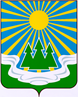 МУНИЦИПАЛЬНОЕ ОБРАЗОВАНИЕ«СВЕТОГОРСКОЕ ГОРОДСКОЕ ПОСЕЛЕНИЕ» ВЫБОРГСКОГО РАЙОНА ЛЕНИНГРАДСКОЙ ОБЛАСТИСОВЕТ ДЕПУТАТОВтретьего созываРЕШЕНИЕот 05.10.2021 г.			№  проектОб избрании депутата в состав совета депутатов муниципального образования «Выборгский район» Ленинградской областиВ соответствии с пунктом 1 статьи 17 устава муниципального образования «Выборгский район» Ленинградской области, совет депутатовРЕШИЛ:1. Избрать в совет депутатов муниципального образования «Выборгский район» Ленинградской области ______________, депутата по избирательному округу № ___.2. Решение вступает в силу со дня его принятия.3. Опубликовать настоящее Решение в газете «Вуокса», в сетевом издании «Официальный вестник муниципальных правовых актов органов местного самоуправления муниципального образования «Выборгский район» Ленинградской области» (npavrlo.ru) и разместить на официальном сайте МО "Светогорское городское поселение" (mo-svetogorsk.ru).Глава муниципального образования 
«Светогорское городское поселение»                                    И.В. ИвановаРазослано: дело, администрация, официальный вестник, официальный сайт, прокуратура, газета «Вуокса», совет депутатов МО «Выборгский район»